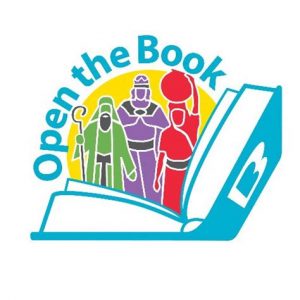 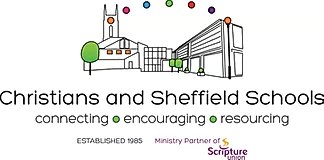 Open the Book AssembliesThe Story of Ten Young Girls (5 minutes) – https://www.facebook.com/watch/?v=3010721089036346Forgiven and Grateful (6 minutes) –https://www.facebook.com/OpentheBookuk/videos/562841861044091/?extid=le2ccvlWLZ1pC3zZJesus and the Taxman (5 minutes 23 seconds) – https://www.facebook.com/OpentheBookuk/videos/2944923748890096/?extid=GgopWQozuUF0z5RuA Friend at Midnight (4 minutes 38 seconds) –https://www.facebook.com/watch/?v=3396726157028322&extid=pjpvyRLdZSbFnKlWBut Who is my Neighbour? (4 minutes 19 seconds) –https://www.facebook.com/watch/?v=833963070431140&extid=4ShDBWv7JmjEQiQSBuild Up the Walls – Endurance (6 minutes) –https://www.facebook.com/OpentheBookuk/videos/2543128015902242/?extid=yQRtPfqUBehGhEEuMore on next page…Me First – Humility (4 minutes 55 seconds) –https://www.facebook.com/watch/?v=228017291790996&extid=F059VriJM3252VzTJesus’ Special Friends (4 minutes 10 seconds) –https://www.facebook.com/watch/?v=248224319838173&extid=3BiPA4lhzhYCRvryJeremiah Buys a Field - Hope (5 minutes) –https://www.facebook.com/OpentheBookuk/videos/536025924019539/?extid=0yIc5JZxUZKtVHp4From Saul to Paul (5 minutes 57 seconds) –https://www.facebook.com/watch/?v=1572771769572259&extid=W1O7zGcZda9XtrgqJohn’s Dream (5 minutes 16 seconds) –https://www.facebook.com/watch/?v=296936064842875&extid=ZwDjLGrukNSsG4tdThe Promised One - Endurance/Simeon (5 minutes 5 Seconds) –https://www.facebook.com/watch/?v=251839582935673&extid=DdRTzxv25Tc1DmNSLots of Mouths to Feed - Compassion (5 minutes 39 seconds) –https://www.facebook.com/OpentheBookuk/videos/945745939259275/?extid=ypa0NWBMqzUUB7DkThe Marvellous Picnic (3 minutes 49 seconds) –https://www.facebook.com/watch/?v=2961239530591539&extid=uKQdJIzyExlzih6hStilling the Storm (9 minutes) –https://www.facebook.com/watch/?v=301850021210135&extid=kCszX2GYxvB9YrS1The Two Houses (4 minutes 45 seconds) –https://www.facebook.com/1396171820647011/videos/2614301982176930